DUOMOEen ronde inbouw LED downlight met een behuizing uit aluminium in wit met een diffusor uit polycarbonaat. Het toestel is een cilinder waarin een lens geplaatst werd bestaande uit optisch glas. Deze lens zorgt ervoor dat het licht breed uitgestraald wordt zonder daarbij verblinding te laten optreden. Aan de achterkant van het toestel zijn koelribben aanwezig die ervoor zorgen dat het toestel passief gekoeld wordt.Beschikbaar in volgende afmetingen:
Ø190x120		Boorgat: Ø117 | Inbouwdiepte: min. 145
Ø190x145		Boorgat: Ø117 | Inbouwdiepte: min. 145Beschermingsgraad:	IP65/IP22
 			beschikbaar met IP65/IP65
Levensduur LEDS:		L80B10 60.000h
Lichtkleur:		CRI80 3000K, 4000K
Stralingshoek:		42°
Verblindingsfactor:	UGR <19
Dimbaar:		beschikbaar met DIM Push, DIM DALI
Certificaten:		ENEC, MacAdam Step2
Garantie:		5 jaar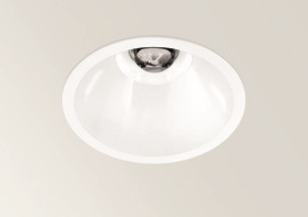 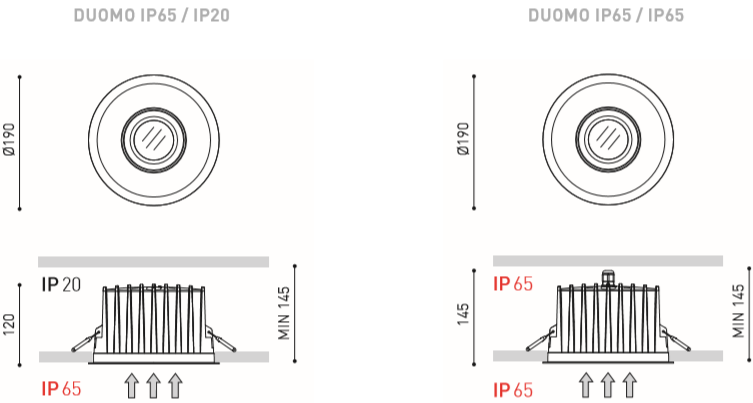 